12/09/2022BionexoRESULTADO – TOMADA DE PREÇON° 2022118TP21098HEMUO Instituto de Gestão e Humanização – IGH, entidade de direito privado e sem finslucrativos, classificado como Organização Social, vem tornar público o resultado daTomada de Preços, com a finalidade de adquirir bens, insumos e serviços para oHEMU - Hospital Estadual da Mulher, com endereço à Rua R-7, S/N, Setor Oeste,Goiânia, CEP: 74.125-090.Bionexo do Brasil LtdaRelatório emitido em 12/09/2022 12:47Goiânia/GO, 12 de setembro de 2022.CompradorIGH - Hospital Materno Infantil (11.858.570/0002-14)AV. PERIMETRAL, ESQUINA C/ RUA R7, SN - SETOR COIMBRA - GOIÂNIA, GO CEP: 74.530-020Relação de Itens (Confirmação)Pedido de Cotação : 235930079COTAÇÃO Nº 21098 - MATERIAL COSTURA- HEMU AGOSTO 2022Frete PróprioObservações: *PAGAMENTO: Somente a prazo e por meio de depósito em conta PJ do fornecedor. *FRETE: Só serão aceitaspropostas com frete CIF e para entrega no endereço: RUA R7 C/ AV PERIMETRAL, SETOR COIMBRA, Goiânia/GO CEP: 74.530-020,dia e horário especificado. *CERTIDÕES: As Certidões Municipal, Estadual de Goiás, Federal, FGTS e Trabalhista devem estarregulares desde a data da emissão da proposta até a data do pagamento. *REGULAMENTO: O processo de compras obedecerá aoRegulamento de Compras do IGH, prevalecendo este em relação a estes termos em caso de divergência.Tipo de Cotação: Cotação NormalFornecedor : Todos os FornecedoresData de Confirmação : TodasFaturamentoMínimoValidade daPropostaCondições dePagamentoFornecedorPrazo de EntregaFrete ObservaçõesCirurgica Goiania EireliGOIÂNIA - GOMarcelo Simoes Gusmao - (62)2 dias apósconfirmação1R$ 500,000020/08/202230 ddlCIFnull99161-4121diretor@cirurgicagoiania.com.brMais informaçõesProgramaçãode EntregaPreçoUnitárioValorTotalProdutoCódigoFabricanteEmbalagem Fornecedor Comentário JustificativaBrasíndice Rent(R$) QuantidadeUsuárioRosana DeOliveiraMouraLINHA P/ COSTURABRANCA - 250G APROX.LINHA P/ COSTURABRANCA - 250G APROX.1500 M - BEL - BELCirurgicaGoianiaEireliR$8,5000R$158463-UNDUNDUNDnull---R$ 0,0000R$ 0,0000R$ 0,000050 Rolo500 Unidade80 Metro21.425,00001500 M30/08/202209:51SMS(NAO TECIDO)100%POLIPROP.TAM.1.50X1.50MAUTOCLAVE VAPOR EMTECNOLOGIA SMS HIDRO /HEMORREPELENTE,Rosana DeOliveiraMouraSMS(NAO TECIDO)100%POLIPROP.TAM.1.50X1.50MPACOTE COM 50UNIDADES - VITTA DESC -VITTA DESCvalor unitario/pacote vemcom 50unidades!!!!R$ 275,00CirurgicaGoianiaEireliATOXICO NÃOR$5,5000R$238356-INFLAMAVEL RESISTENTEAO RASGO E A TRAÇÃOOFERECENDO BFE (EFICIENCIA DE FILTRAÇÃOBACTERIANA) SUPERIOR A2.750,000030/08/202209:5195%- UNIDADERosana DeOliveiraMouraTECIDO TNT AZULGRAMATURA 45 -> TECIDOTNT AZUL, GRAMATURA5, LARGURA DE 1,40MT,00% NO POLIPROPILENO.TECIDO TNT AZULGRAMATURA 45 - NEWTNT- NEWTNTCirurgicaGoianiaEireliR$,9000R$472,000032756-null54130/08/202209:51TotalParcial:R$6630.030.04.647,0000Total de Itens da Cotação: 3Total de Itens Impressos: 3TotalGeral:R$4.647,0000Clique aqui para geração de relatório completo com quebra de páginahttps://bionexo.bionexo.com/jsp/RelatPDC/relat_adjudica.jsp1/1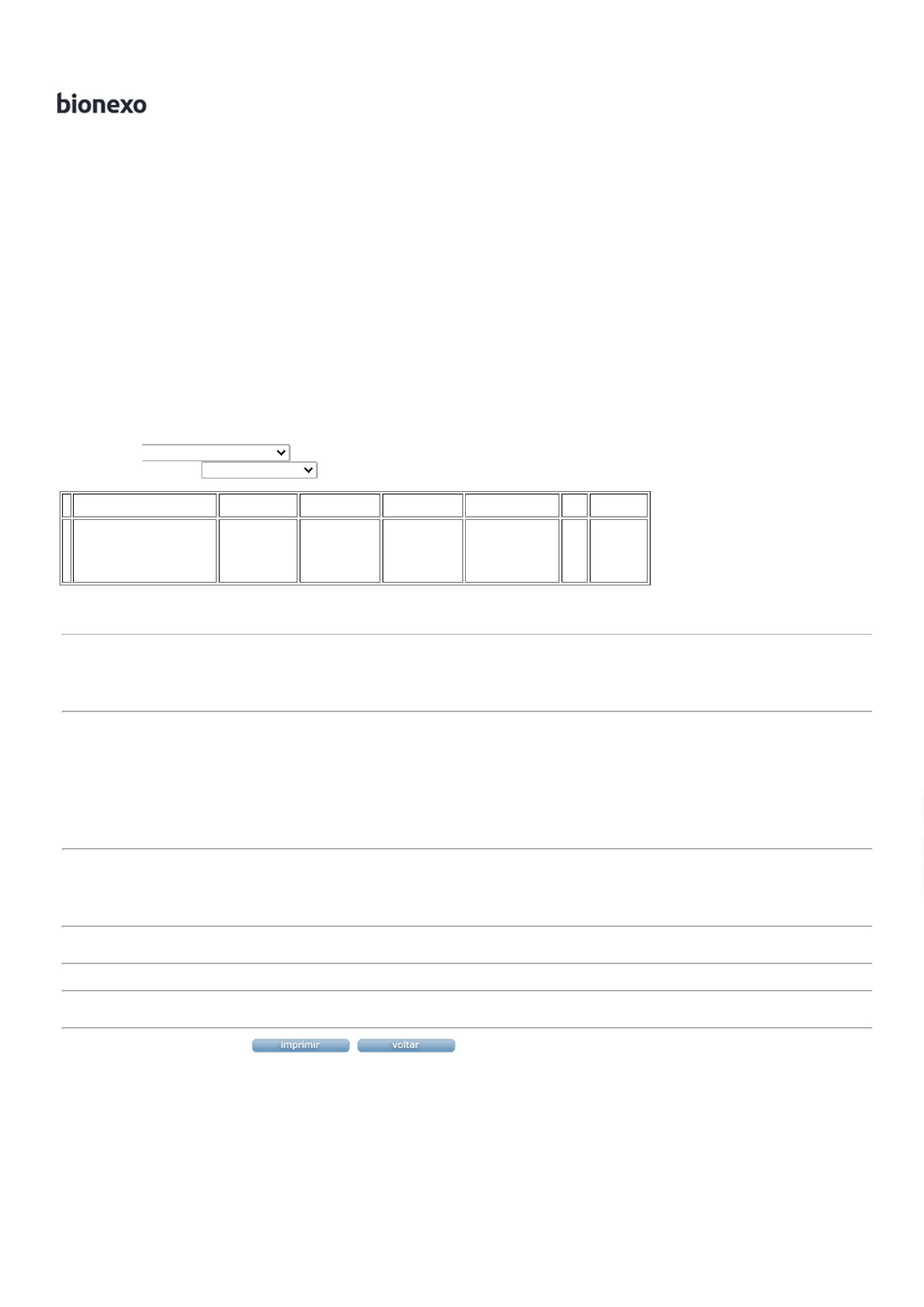 